29-02-2024.Dansk Skak Unions Pokalturnering for 4-mandshold 2024 Invitation til kvalifikationsstævne i Sydjysk Hovedkreds.Sydjysk Hovedkreds har hermed fornøjelsen af at indbyde alle klubber i Sydjysk Hovedkreds til dette års pokalturnering for 4-mandshold. Turneringen gælder som kvalifikation til DSU’s pokalstævne i Pinsen (søndag den 19-05-2024).Kvalifikationsstævnet afvikles lørdag d. 6. april 2024 kl. 10.00 - ca. 17.30.
Det foregår i Riddersalen på Museet Sønderskov (Sønderskovgårdvej 2, 6650 Brørup) – og vi håber på deltagelse fra mange af Hovedkredsens klubber. Dørene åbnes kl. 9.45 på Sønderskov, så kom præcis!Indskud pr. hold:  200 kroner som betales ved turneringens start. Hele indskuddet går til præmier.
Holdene kan tilmelde sig henholdsvis Elite- eller Bredderækken. De 2 bedst placerede hold i hver række kvalificerer sig til pokalfinalen i Pinsen.Bemærk at Junior- og Seniorhold (50+ eller 65+) frit kan tilmelde sig til pokalfinalen uden forudgående kvalifikation. I junior- og seniorrækkerne kan der dannes hold på tværs af klubber. 
Turneringen spilles efter DSU’s regler for pokalturneringen, som kan findes på Dansk skak Unions hjemmeside https://love.skak.dk/reglement-for-pokalturneringen/. Turneringen hurtigskakrates.   
Hvert hold består af 4 spillere plus evt. 1 reserve. Hver klub kan stille med lige så mange hold, den har lyst til, så længe den overholder DSU’s reglement for pokalturneringen. Bemærk, at et hold tilmeldt i bredderækken højst må have et dansk ratinggennemsnit på 1800 for de fire højst-ratede spillere - udregnet efter årets første offentliggjorte nærskakratingliste fra DSU. Link til ratingliste pr. 1. januar 2024: 
https://pokal.skak.dk/wp-content/uploads/sites/16/2024/pokalrating2024.pdf           

Turneringsform: Afvikles i grupper inddelt efter række med 6 runder. Afhængigt af antal tilmeldte hold kan begge rækker evt. samles i én (Monrad)-gruppe. 
Betænkningstid: Hver spiller har 20 minutter + 5 sekunder pr. træk (fra træk 1) til hele partiet.
Tilmelding: Udfyld vedlagte tilmeldingsblanket og send den via mail til Holdturneringsleder Lars Wisler hold@sydjysk-hk.dk senest fredag den 29. marts 2024.     Kantine: Der kan købes mad og drikke på spillestedet.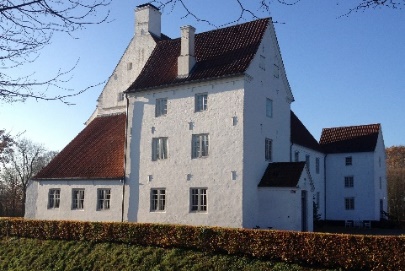 
Begynd allerede nu at finde spillere til holdene. Pokalturneringen er seriøs og hyggelig skak på én gang – og omgivelserne på Museum Sønderskov er fantastiske, 
Bestyrelsen håber, at det igen i år lykkes at tiltrække mange klubber og hold, men pladsen er begrænset, så tøv ikke med at tilmelde jer! Tilmeldingsformular til Pokalturneringen (for 4-mandshold)Tilmelding til kvalifikationsstævnet (gælder som kvalifikation til DSU´s landsfinale i Pinsen) i Sydjysk Hovedkreds.(Udfyld en formular for hvert deltagende hold).For både Kvalifikationsstævnet i Sydjysk Hovedkreds og for DSU´s landsfinale Pinsedag gælder:Alle deltagere skal være medlem af Dansk Skak Union gennem den klub, de repræsenterer ved pokalstævnet. Der spilles i Elite, bredde-, junior- (U20) og seniorrækker (50+ og 65+). 
Juniorer må ikke være fyldt 20 år i stævneåret.
Seniorer 50+ skal være fyldt 50 år i stævneåret.
Seniorer 65+ skal være fyldt 65 år i stævneåret.Hver Hovedkreds har ret til 2 hold i hver række. Dette gælder for Elite- og Bredderækken. Der er fri tilmelding i junior- og seniorrækkerne. Junior- og seniorhold kan dannes på tværs af klubber. For juniorhold gælder dog, at alle spillere skal komme fra samme hovedkreds. Selv om der er fri tilmelding for junior- og seniorhold til Pinsefinalen, er disse hold velkomne til at deltage i Sydjysk Hovedkreds´ kvalifikationsstævne.Tilmeldingsformular – PokalturneringenSkemaet udfyldes elektronisk. Skrivefelterne udvides automatisk.Udfyldt afNavn på klub/holdHoldleder (navn og kontaktoplysninger)Række (Sæt kryds) EliteBreddeJuniorSenior (50+)Senior (65+)Styrkeliste (Et hold består af 4 spillere + evt. 1 reservespiller)Styrkeliste (Et hold består af 4 spillere + evt. 1 reservespiller)KlubNavn (bræt 1)Alder (junior og seniorrækker)Rating pr. 01-01-2024(Ikke ratede spillere tildeles et ratingtal efter gældende regler).Styrkeliste (Et hold består af 4 spillere + evt. 1 reservespiller)Styrkeliste (Et hold består af 4 spillere + evt. 1 reservespiller)KlubNavn (bræt 2)Alder (junior og seniorrækker)Rating pr. 01-01-2024(Ikke ratede spillere tildeles et ratingtal efter gældende regler).Styrkeliste (Et hold består af 4 spillere + evt. 1 reservespiller)Styrkeliste (Et hold består af 4 spillere + evt. 1 reservespiller)KlubNavn (bræt 3)Alder (junior og seniorrækker)Rating pr. 01-01-2024(Ikke ratede spillere tildeles et ratingtal efter gældende regler).Styrkeliste (Et hold består af 4 spillere + evt. 1 reservespiller)Styrkeliste (Et hold består af 4 spillere + evt. 1 reservespiller)KlubNavn (bræt 4)Alder (junior og seniorrækker)Rating pr. 01-01-2024(Ikke ratede spillere tildeles et ratingtal efter gældende regler).Styrkeliste (Et hold består af 4 spillere + evt. 1 reservespiller)Styrkeliste (Et hold består af 4 spillere + evt. 1 reservespiller)KlubNavn (reservebræt)Alder (junior og seniorrækker)Rating pr. 01-01-2024(Ikke ratede spillere tildeles et ratingtal efter gældende regler).Ratinggennemsnit for de 4 højst ratedeDatoNavnAdresseMailTlf